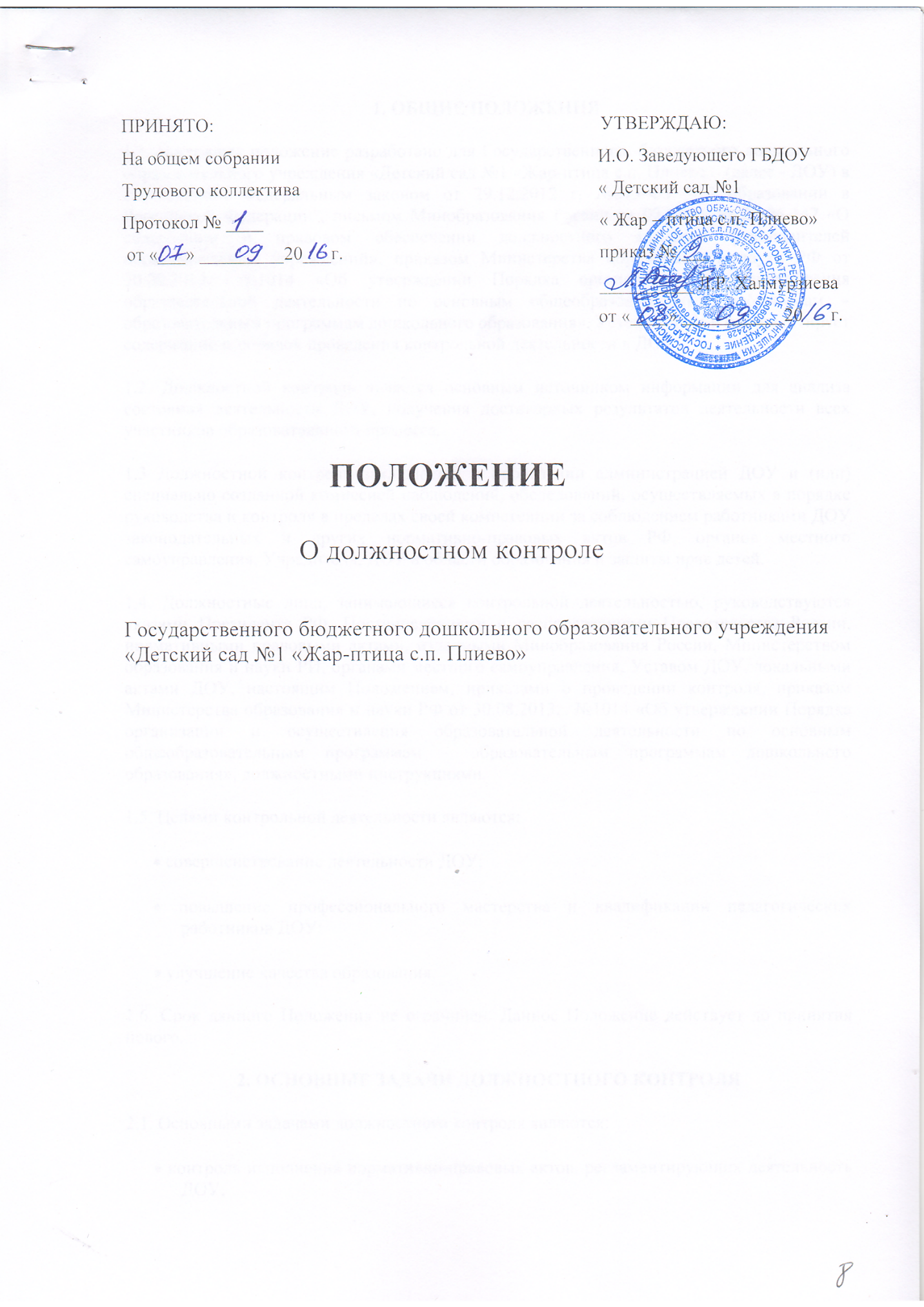 1. ОБЩИЕ ПОЛОЖЕНИЯ1.1. Настоящее положение разработано для Государственного  бюджетного дошкольного образовательного учреждения «Детский сад №1 «Жар-птица с.п. Плиево»  (далее - ДОУ) в соответствии Федеральным законом от 29.12.2012 г. №273-ФЗ "Об образовании в Российской Федерации", письмом Минобразования России от 07.02.01 № 22-06-147 «О содержании и правовом обеспечении должностного контроля руководителей образовательных учреждений», приказом Министерства образования и науки РФ от 30.08.2013г. №1014 «Об утверждении Порядка организации и осуществления образовательной деятельности по основным общеобразовательным программам – образовательным программам дошкольного образования», Уставом ДОУ и регламентирует содержание и порядок проведения контрольной деятельности в ДОУ.1.2. Должностной контроль является основным источником информации для анализа состояния деятельности ДОУ, получения достоверных результатов деятельности всех участников образовательного процесса.1.3 Должностной контроль заключается в проведении администрацией ДОУ и (или) специально созданной комиссией наблюдений, обследований, осуществляемых в порядке руководства и контроля в пределах своей компетенции за соблюдением работниками ДОУ законодательных и других нормативно-правовых актов РФ, органов местного самоуправления, Учредителя, ДОУ в области образования и защиты прав детей.1.4. Должностные лица, занимающиеся контрольной деятельностью, руководствуются указами Президента РФ, Постановлениями и распоряжениями Правительства России, нормативными правовыми актами, изданными Минобразования России, Министерством образования и науки РИ, органами местного самоуправления, Уставом ДОУ, локальными актами ДОУ, настоящим Положением, приказами о проведении контроля, приказом Министерства образования и науки РФ от 30.08.2013г. №1014 «Об утверждении Порядка организации и осуществления образовательной деятельности по основным общеобразовательным программам – образовательным программам дошкольного образования», должностными инструкциями.1.5. Целями контрольной деятельности являются:​ совершенствование деятельности ДОУ;​ повышение профессионального мастерства и квалификации педагогических работников ДОУ;​ улучшение качества образования.1.6. Срок данного Положения не ограничен. Данное Положение действует до принятия нового.2. ОСНОВНЫЕ ЗАДАЧИ ДОЛЖНОСТНОГО КОНТРОЛЯ2.1. Основными задачами должностного контроля являются:​ контроль исполнения нормативно-правовых актов, регламентирующих деятельность ДОУ;​ выявление случаев нарушений и неисполнения нормативно-правовых актов, регламентирующих деятельность ДОУ, принятие мер по их пресечению;​ анализ причин, лежащих в основе нарушений, принятие мер по их предупреждению;​ защита прав и свобод участников образовательного процесса;​ анализ и экспертная оценка эффективности результатов деятельности работников ДОУ;​ изучение результатов деятельности сотрудников, выявление положительных и отрицательных тенденций в организации образовательного процесса и разработка на этой основе предложений по изучению, обобщению и распространению педагогического опыта и устранению негативных тенденций;​ совершенствование качества образования воспитанников с одновременным повышением ответственности должностных лиц за конечный результат;​ контроль реализации образовательных программ, соблюдения Устава и иных локальных актов ДОУ;​ анализ результатов исполнения приказов по ДОУ;​ анализ и прогнозирование тенденций развития образовательного процесса в ДОУ;​ оказание методической помощи педагогическим работникам в процессе контроля.3. ОРГАНИЗАЦИОННЫЕ ВИДЫ, ФОРМЫ И МЕТОДЫДОЛЖНОСТНОГО КОНТРОЛЯ3.1. Контрольная деятельность может осуществляться в виде плановых и оперативных проверок.3.1.1. Контрольная деятельность в виде плановых проверок проходит в соответствии с утвержденным планом-графиком, который обеспечивает периодичность и исключает нерациональное дублирование в организации проверок и доводится до членов педагогического коллектива в начале учебного года.3.1.2. Контрольная деятельность в виде оперативных проверок осуществляется для установления фактов и проверки сведений о нарушениях, указанных в обращениях родителей (законных представителей) или других граждан, организаций, урегулирования конфликтных ситуаций в отношениях между участниками образовательного процесса.3.2. По совокупности вопросов, подлежащих проверке, плановый контроль проводится в виде тематических (одно направление деятельности) или комплексных проверок (два и более направлений).3.2.1. Тематический контроль проводится по отдельным проблемам деятельности ДОУ.Тематический контроль направлен не только на изучение фактического состояния дел по конкретному вопросу, но и на внедрение новых образовательных технологий, форм и методов работы, опыта работников ДОУ.Темы контроля определяются в соответствии с годовым планом работы ДОУ на основании проблемно-ориентированного анализа работы ДОУ по итогам предыдущего учебного года.3.2.2. Одной из форм тематического контроля является персональный контроль. В ходе персонального контроля проверяющий изучает:уровень знаний работника в области его компетенции;уровень исполнения работником его должностных обязанностей;результаты деятельности работника ДОУ и пути их достижения.3.2.3. Одной из форм комплексного контроля является фронтальный контроль. Фронтальный контроль проводится с целью получения полной информации о состоянии образовательного процесса. Фронтальный контроль предусматривает проверку в полном объеме педагогической работы в одной группе в течение нескольких дней. Эта форма контроля позволяет получить всестороннюю информацию о выполнении программы воспитания в целом, дает материалы для глубокого педагогического анализа, выводов и помогает определить дальнейшие направления в работе.3.2.4. Методами должностного контроля могут быть: анализ документации, обследование, наблюдение, экспертиза, анкетирование, тестирование, опрос участников образовательного процесса, беседы с воспитанниками и иные правомерные методы, способствующие достижению цели контроля.4. ОРГАНИЗАЦИЯ ДОЛЖНОСТНОГО КОНТРОЛЯ4.1. Должностной контроль осуществляется заведующим ДОУ, зам зав. по ВР, методист, мед. сестрой, другими специалистами в рамках полномочий, определенных приказом руководителя образовательного учреждения и согласно утвержденного плана контроля.4.2. Контрольная деятельность является составной частью годового плана работы ДОУ.4.3. Заведующий не позднее, чем за 2 недели издает приказ о сроках и теме тематического или комплексного контроля, устанавливает срок предоставления итоговых материалов, назначает ответственного, доводит до сведения проверяемых и проверяющих план-задание предстоящего контроля.4.4. План-задание предстоящего контроля составляется заведующим либо методистом. План-задание определяет вопросы конкретной проверки и должен обеспечить достоверность и сравнимость результатов контроля для подготовки итогового документа.4.5. Периодичность и виды контрольной деятельности определяются необходимостью получения объективной информации о реальном состоянии дел и результатах деятельности работников ДОУ. Нормирование и тематика проверок находятся в исключительной компетенции заведующего ДОУ.4.6. Основания для должностного контроля:план-график контроля;задание руководителя управления образования - проверка состояния дел для подготовки управленческих решений (которое должно быть документально оформлено);обращение физических и юридических лиц по поводу нарушений в области образования;оперативный контроль.4.7. Продолжительность тематических или комплексных (фронтальных) проверок не должна превышать 5-10 дней, с посещением не более 5 занятий, исследованием режимных моментов и других мероприятий.4.8. Работник должен быть предупрежден о проведении плановой проверки заранее.4.9. При проведении оперативных (экстренных) проверок педагогические и другие работники могут не предупреждаться заранее.Экстренным случаем считается письменная жалоба родителей (законных представителей) на нарушение прав воспитанника, законодательства в области образования, а также случаи грубого нарушения законодательства РФ, трудовой дисциплины работниками ДОУ.4.10. Результаты тематического и комплексного контроля оформляются в виде аналитической справки о результатах контроля. Итоговый материал должен содержать констатацию фактов, выводы и рекомендации.4.11. Текущий контроль может фиксироваться в виде констатации фактов в картах контроля (анализа, наблюдения). По результатам текущего контроля в картах оформляются выводы и рекомендации либо составляется аналитическая справка.4.12. Информация о результатах должностного контроля доводится до работников ДОУ в течение 7 дней с момента завершения проверки.4.13. Проверяющие и проверяемые после ознакомления с результатами контрольной деятельности должны поставить подписи под итоговыми документами. При этом, проверяемые имеют право сделать запись о несогласии с результатами контроля в целом или по отдельным фактам и выводам. Если нет возможности получить подпись проверяемого, запись об этом делает председатель комиссии, осуществляющий проверку, или заведующий ДОУ.4.14. О результатах проверки сведений, изложенных в обращениях родителей, а также в обращении и запросах других граждан и организаций, сообщается им в установленном порядке и в установленные сроки.5. ПРИМЕРНЫЙ ПЕРЕЧЕНЬ ВОПРОСОВ, ПОДЛЕЖАЩИХДОЛЖНОСТНОМУ КОНТРОЛЮ5.1. Заведующий ДОУ и (или) по его поручению, зам зав. по ВР, методист, другие специалисты в рамках полномочий, определенных приказом руководителя образовательного учреждения, вправе осуществлять должностной контроль результатов деятельности работников по вопросам:​ осуществления государственной политики в области образования;​ использования методического обеспечения в образовательном процессе;​ реализации утвержденной образовательной программы и учебного плана ДОУ;​ соблюдения рабочих учебных программ воспитателей и специалистов;​ соблюдения Устава, правил внутреннего трудового распорядка и иных локальных актов образовательного учреждения;​ другим вопросам в рамках компетенции проверяющих лиц.6. ПРАВА УЧАСТНИКОВ ДОЛЖНОСТНОГО КОНТРОЛЯ6.1. При осуществлении контрольной деятельности проверяющий имеет право:​ знакомиться с документацией в соответствии с должностными обязанностями работника ДОУ, его аналитическими материалами;​ изучать практическую деятельность педагогических работников через посещение и анализ занятий, других мероприятий с детьми, наблюдение режимных моментов;​ делать выводы и принимать управленческие решения.6.2. Проверяемый работник ДОУ имеет право:​ знать сроки контроля и критерии оценки его деятельности;​ знать цель, содержание, виды, формы и методы контроля;​ своевременно знакомиться с выводами и рекомендациями проверяющих;​ обратиться в органы управления образованием при несогласии с результатами контроля.7. ОТВЕТСТВЕННОСТЬЧлены комиссии, занимающейся контрольной деятельностью в ДОУ, несут ответственность:​ за достоверность излагаемых фактов, представляемых в справках по итогам контроля;​ за тактичное отношение к проверяемому работнику во время проведения контрольных мероприятий;​ за качественную подготовку к проведению проверки деятельности работника;​ за ознакомление работника с итогами проверки до вынесения результатов на широкое обсуждение;​ за обоснованность выводов по итогам проверки.8. ДЕЛОПРОИЗВОДСТВО8.1. Справка по результатам тематического и комплексного контроля должна содержать в себе следующие разделы:- вид контроля;- тема проверки;- цель проверки;- сроки проверки;- состав комиссии;- формы и методы контроля;- результаты проверки (перечень проверенных мероприятий, документации и пр.); - положительный опыт;- недостатки;- выводы;- предложения и рекомендации;- подписи членов комиссии;- подписи проверяемых.8.2. По итогам контроля, в зависимости от его вида, формы, целей, задач, а также с учетом реального положения дел:- проводятся педагогические планерки, совещания, педагогические советы, общие собрания трудового коллектива ДОУ;- деланные замечания и предложения фиксируются в документации согласно номенклатуре дел ДОУ;- результаты контроля могут учитываться при аттестации педагогических работников, но не являются основанием для заключения аттестационной комиссии.8.3. Заведующий ДОУ по результатам тематического и комплексного контроля принимает следующие решения:- об издании соответствующего приказа;- об обсуждении итоговых материалов контроля коллегиальным органом;- о повторном контроле с привлечением определенных специалистов (экспертов);- о привлечении к дисциплинарной ответственности должностных лиц, педагогических и других работников;- о поощрении работников и др.8.4. По результатам оперативного контроля проводится собеседование с проверяемым, при необходимости - готовится сообщение о состоянии дел на педагогический совет, Общее собрание трудового коллектива.